Załącznik nr 2 do SWZZamawiający:Gmina PsaryUrząd Gminy w  Psarachul. Malinowicka 442-512 PsaryFORMULARZ OFERTYOferta złożona do postępowania o udzielenie zamówienia publicznego w trybie podstawowym na zadanie o nazwie: „Dowóz dzieci do placówek oświatowych znajdujących się na terenie gminy Psary w roku szkolnym 2023/2024 oraz przewóz wyborców do lokalu wyborczego w dniach wyborów lub referendów”.Dane dotyczące Wykonawcy*Nazwa (firma) Wykonawcy * …………………..…………..……………………….……1.2.	 Adres ….………………………………………………..…….………………………….1.3. Województwo: ..………………………………………………….………………………1.4.	 REGON: ……………………………… ; NIP: …………………………………………Poniższe dane podaję dobrowolnie, w celu usprawnienia kontaktu z Urzędem Gminy Psary w zakresie prowadzonego postępowania1.5.	 Telefon: ………………………………….… ; 1.6.	 e-mail: Adres e-mail za pomocą którego Wykonawca będzie porozumiewał się z Zamawiającym:  ………………………………………………………………………..……………………1.7.	 Osoba do kontaktu: ………………………………………………………………………  Tel.: ………………………………….… ; e-mail: ….………………….………………* W przypadku Wykonawców składających ofertę wspólnie należy wskazać wszystkich Wykonawców
     występujących wspólnie lub zaznaczyć, iż wskazany podmiot (Pełnomocnik/Lider) występuje w imieniu wszystkich podmiotów składających ofertę wspólnie.Oferujemy wykonanie zamówienia publicznego za cenę:cena brutto:   …………………………………………………….……………………….……zł.Słownie: ……………………………………………………………………………………… podatek VAT: ……………….%w tym:cena brutto za przewóz dzieci pojazdem przeznaczonym do przewozu min 20 pasażerów, obliczona jako iloczyn ceny za 1 km - ………………….. i planowanych 19.000 km, tj. ………..………zł.Słownie: ………………………………………………………………………………………podatek VAT: ……………….%orazcena brutto za przewóz dzieci pojazdem przeznaczonym do przewozu min 30 pasażerów, obliczona jako iloczyn ceny za 1 km - ………………….. i planowanych 19.000 km, tj. ………..………zł.Słownie: ………………………………………………………………………………………podatek VAT: ……………….%(wypełnić jeśli dotyczy) Wybór oferty prowadzić będzie do powstania u Zamawiającego obowiązku podatkowego w zakresie następujących towarów/usług: …………………………………………………Wartość ww. towarów lub usług bez kwoty podatku wynosi: …………………Wypełnić o ile wybór oferty prowadziłby do powstania u Zamawiającego obowiązku podatkowego zgodnie z przepisami o podatku od towaru i usług w przeciwnym razie zostawić niewypełnione.Termin realizacji zamówienia: Zamówienie zrealizuję w terminie wskazanym w SWZ.POZACENOWE KRYTERIA OCENY OFERTYZa rok produkcji, zadeklarowany pojazd otrzyma następującą ilość punktów:1.	wyprodukowany w roku 2012: 		-	0 pkt2.	wyprodukowany w roku 2013: 		-	2 pkt3.	wyprodukowany w roku 2014: 		-	4 pkt4.	wyprodukowany w roku 2015: 		-	6 pkt5.	wyprodukowany w roku 2016: 		-	8 pkt6.	wyprodukowany w roku 2017: 		-	10 pkt7.	wyprodukowany w roku 2018:		-	12 pkt8.	wyprodukowany w roku 2019:		-	14 pkt9.	wyprodukowany w roku 2020: 		-	16 pkt10.	wyprodukowany w roku 2021: 		-	18 pkt11.	wyprodukowany w roku 2022, 2023: 	-	20 pktKryterium środowiskowe. Jakość pojazdu przeznaczonego do przewozu min 20 pasażerów:Kryterium środowiskowe. Jakość pojazdu przeznaczonego do przewozu min 30 pasażerów:*Wykonawca uzupełnia wszystkie dane.UWAGA nr 1Zamawiający zastrzega, że podanie danych w „Pozacenowym kryterium oceny oferty”, zawierających niepełny zakres informacji, uniemożliwiający w sposób jednoznaczny ocenę i przyznanie punktów w danym kryterium, będzie skutkowało zaniechaniem przyznania dodatkowych punktów. Zamawiający nie przewiduje uzupełniania ani możliwości samodzielnego pozyskania informacji.Przepis art. 223 ust. 1 ustawy Pzp może mieć zastosowanie jedynie w zakresie wyjaśnienia treści złożonych ofert. W następstwie czynności złożenia wyjaśnień Wykonawca nie może uzupełniać „Pozacenowego kryterium oceny oferty” o dodatkowe informacje lub dokonywać zmiany podanych informacji.Rodzaj przedsiębiorstwa jakim jest Wykonawca (zaznaczyć właściwą opcję):Oświadczamy, iż oferujemy realizację zamówienia w terminie wskazanym w SWZ.Oświadczamy, że akceptujemy warunki płatności na zasadach określonych w SWZ i projektowanych postanowieniach umowy. Oświadczamy, że cena podana w ust. 2 zawiera wszystkie koszty wykonania zamówienia, jakie poniesie Zamawiający w przypadku wyboru niniejszej oferty.Oświadczamy, że zapoznaliśmy się z projektowanymi postanowieniami umowy, które są załącznikiem do SWZ i zobowiązujemy się w przypadku wyboru naszej oferty do zawarcia umowy na określonych w niej przez Zamawiającego warunkach, w miejscu i terminie przez niego wyznaczonym.Oświadczamy, że zapoznaliśmy się z treścią specyfikacji warunków zamówienia i nie wnosimy do niej zastrzeżeń. Oświadczamy, że uzyskaliśmy wszelki informacje niezbędne do prawidłowego przygotowania i złożenia niniejszej oferty.Oświadczamy, że w przypadku wyboru niniejszej oferty, do realizacji zamówienia skierujmy osoby 
niefigurujące w Rejestrze Sprawców Przestępstw na Tle Seksualnym, jednocześnie oświadczam, że 
w przypadku zlecenia osobom trzecim podwykonawstwa, zobowiązujemy się do uzyskania oświadczenia tego podwykonawcy o skierowaniu do realizacji zamówienia osób niefigurujących w Rejestrze Sprawców Przestępstw na Tle Seksualnym.    Oświadczam, że wypełniłem obowiązki informacyjne przewidziane w art. 13 lub art. 14 RODO* wobec osób fizycznych, od których dane osobowe bezpośrednio lub pośrednio pozyskałem w celu ubiegania się o udzielenie zamówienia publicznego w niniejszym postępowaniu**.(*) rozporządzenie Parlamentu Europejskiego i Rady (UE) 2016/679 z dnia 27 kwietnia 2016 r. w sprawie ochrony osób fizycznych w związku z przetwarzaniem danych osobowych i w sprawie swobodnego przepływu takich danych oraz uchylenia dyrektywy 95/46/WE (ogólne rozporządzenie o ochronie danych) (Dz. Urz. UE L 119 z 04.05.2016, str. 1). (**) w przypadku gdy Wykonawca nie przekazuje danych osobowych innych niż bezpośrednio jego dotyczących lub zachodzi wyłączenie stosowania obowiązku informacyjnego, stosownie do art. 13 ust. 4 lub art. 14 ust. 5 RODO treści oświadczenia wykonawca nie składa (usunięcie treści oświadczenia np. przez jego wykreślenie).Niżej podaną część/zakres zamówienia, wykonywać będą w moim imieniu podwykonawcy:Informacje zawarte na stronach od …….... do …….…. / załącznik(-ki) nr ……….do oferty stanowi tajemnicę przedsiębiorstwa w rozumieniu Ustawy o zwalczaniu nieuczciwej konkurencji i nie mogą być udostępnione przez Zamawiającego.Uzasadnieniem skorzystania z instytucji tajemnicy przedsiębiorstwa są następujące okoliczności*:…………………………………………………………………………………………………………………………………………………………………………………………………………………*W przypadku braku stosownej informacji Zamawiający przyjmie, że podane informacje nie stanowią tajemnicy przedsiębiorstwa.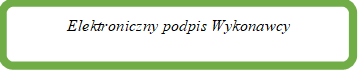 L.p.Marka, model, ilość miejsc siedzących dla pasażerówNumer rejestracyjny samochodu obsługującego trasęData produkcji(wpisać rok)1.2.L.p.Marka, model, ilość miejsc siedzących dla pasażerówNumer rejestracyjny samochodu obsługującego trasęData produkcji(wpisać rok)1.2.Mikroprzedsiębiorstwo (Przedsiębiorstwo, które zatrudnia mniej niż 10 osób i którego roczny obrót lub roczna suma bilansowa nie przekracza 2 milionów EURO).Małe przedsiębiorstwo(Przedsiębiorstwo, które zatrudnia mniej niż 50 osób i katorgo roczny obrót lub roczna suma bilansowa nie przekracza 10 milionów EURO). Średnie przedsiębiorstwo(Przedsiębiorstwo, które nie jest mikroprzedsiębiorstwem ani małym przedsiębiorstwem i które zatrudnia mniej niż 250 osób i którego roczny obrót nie przekracza 50 milionów EUR. lub roczna suma bilansowa nie przekracza 43 milionów EURO).Jednoosobowa działalność gospodarczaOsoba fizyczna nieprowadząca działalności gospodarczejInny rodzajLp.Część/zakres zamówieniaNazwa (firma) podwykonawcy1.2.3.